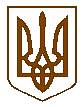 Баришівська селищна рада                                                                                                                                Броварського районуКиївської областіVIII скликанняР І Ш Е Н Н Я26.02.2021								                 № проектПро надання згоди на укладання короткостроковогодоговору оренди земельної ділянки ТОВ «Нива Фарм»для  ведення фермерського господарства        Відповідно до вимог ст.12 Земельного кодексу України,  ст.26 Закону України „Про місцеве самоврядування в Україні”,   розглянувши клопотання   директора ТОВ «Нива Фарм»  В.О.Трохименко   (с.Переяславське, вул.Привокзальна, 2) щодо укладання договору оренди на земельну ділянку   на території  Гостролуцького старостинського округу Баришівської селищної ради Броварського району Київської області (за межами населеного пункту), враховуючи пропозиції  постійної комісії  з   питань  регулювання  земельних ресурсів та  відносин, містобудування та архітектури охорони довкілля та благоустрою населених пунктів, селищна рада в и р і ш и л а:           1.Надати згоду ТОВ «Нива Фарм» на укладання короткострокового договору оренди на земельну ділянку для ведення фермерського господарства на території Гостролуцького  старостинського  округу Баришівської селищної ради Броварського району Київської області (за межами населеного пункту) терміном на 11 місяців, а саме:             -площею 23,0863 га, кадастровий номер 3220285300:05:059:0001 для  ведення фермерського господарства на території Гостролуцького старостинського округу Баришівської селищної ради  Броварського району  Київської області (за межами населеного пункту).		   2. Встановити розмір орендної плати  за земельну ділянку:        -площею 23,0863 га, кадастровий номер 3220285300:05:059:0001, для  ведення фермерського господарства на території Гостролуцького старостинського округу Баришівської селищної ради  Броварського району  Київської області (за межами населеного пункту)   12%  у    відповідності від нормативно грошової оцінки, яка становить 97032,93 грн. (дев’яносто сім тисяч тридцять дві грн.,93коп.) (станом на 26.01.2021).            3.Договір набуває чинності з 26.02.2021 по 26.01.2022. 	        4.Оприлюднити рішення на офіційному веб-сайті Баришівської селищної ради            5.Контроль за виконанням рішення покласти на постійну комісію з питань  регулювання  земельних ресурсів та  відносин, містобудування та архітектури охорони довкілля та благоустрою населених пунктів.            Селищний голова                                      Олександр ВАРЕНІЧЕНКО